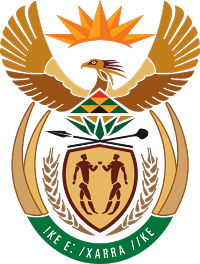 MINISTRY FOR COOPERATIVE GOVERNANCE AND TRADITIONAL AFFAIRSREPUBLIC OF SOUTH AFRICANATIONAL ASSEMBLYQUESTIONS FOR WRITTEN REPLYQUESTION NUMBER 1245 / 2019DATE OF PUBLICATION: 18 OCTOBER 2019DUE TO PARLIAMENT: 01 NOVEMBER 20191245. Mr M Waters (DA) to ask the Minister of Cooperative Governance and Traditional Affairs:Whether, with reference to the reply to question 604 on 22 March 2019, the City of Ekurhuleni has provided the information; if not, what steps and/or action does she intend taking to ensure the metropolitan municipality provides the requested information? NW2456EREPLY:The information was provided by the Gauteng Department of Cooperative Governance and Traditional Affairs.(1)(a)Ten (10) waste management depots in the Ekurhuleni Metropolitan Municipality.(b) The depots are situated in the following areas:(c) Geographical areas the depots covers(d) The number of households and businesses within the collection area of each depot and the following areas are serviced by CoE internal staff: The following areas are serviced by the Service Providers:(2) The ratio is 1:1000(3)Ends.DEPOTADDRESSCONTACT DETAILSAlbertonSwartkoppies Complex, Swartkoppies Road, Randhart, Alberton011 999 2598BedfordviewCnr Van Vuuren and Skeen Boulevard, Bedfordview011 999 0915Benoni4 Golden Drive, Morehill, Benoni 011 999 6827BrakpanC/o Lemmer and Denner Roads, Vulcania, Brakpan011 999 7731Boksburg19 Reservoir Street, Boksburg South, Boksburg011 999 5070EdenvaleCnr Lahla & Bahla rd, Sebenza, Edenvale011 999 40/50GermistonOstend Road (south of Jack Pienaar), Lower Germiston011 999 5432Kempton ParkCnr H Lewis & Kelvin rd, Spartan , Kempton Park011 999 4075Nigel Fred Wagener Street, Prosperitas, Nigel011 999 9251SpringsStadium Road, Geduld Extention 4 Springs011 999 8509DEPOTADDRESSCONTACT DETAILSAlbertonSwartkoppies Complex, Swartkoppies Road, Randhart, Alberton011 999 2598BedfordviewCnr Van Vuuren and Skeen Boulevard, Bedfordview011 999 0915Benoni4 Golden Drive, Morehill, Benoni 011 999 6827BrakpanC/o Lemmer and Denner Roads, Vulcania, Brakpan011 999 7731Boksburg19 Reservoir Street, Boksburg South, Boksburg011 999 5070EdenvaleCnr Lahla & Bahla rd, Sebenza, Edenvale011 999 40/50GermistonOstend Road (south of Jack Pienaar), Lower Germiston011 999 5432Kempton ParkCnr H Lewis & Kelvin rd, Spartan , Kempton Park011 999 4075Nigel/ DuduzaFred Wagener Street, Prosperitas, Nigel011 999 9251Springs/ Kwa-ThemaStadium Road, Geduld Extention 4 Springs011 999 8509DEPOTSERVICE POINTSAlberton32307Bedfordview10659Benoni56561Brakpan23496Boksburg38823Edenvale18838Germiston50368Kempton Park59061Nigel/ Duduza30282Springs/ Kwa-Thema48177AREASERVICE POINTSKatlehong54043Thokoza42759Vosloorus/Boksburg South N1757154Tsakane/Langaville46164Daveyton/Etwatwa56319Tembisa 1 and Tembisa 274252Vehicle TypeDepotMech. W/shop ResponsibleDefect Date of Breakdown Days Out-standingWorkshop Remarks/Progress/ CommentsCompactor Alberton Alberton Gears2018/08/2070Department signed,DH signed documents were dropped off at CPO today 25.10.2018 for order numberCompactor Alberton Alberton Control lever2018/09/0455The report we received from the foreman was not correct, unfortunately he is on leave but we managed to get hold of the documents, compiled,signed and was sent to CPO for order number. 17.10.2018. Order outstandingCompactor Alberton Alberton Tail gate, lifter2018/10/254Qoutation outstandingCompactor Alberton Alberton Tailgate cover 2018/10/263Booked in on 26 October 2018Compactor Alberton Alberton Service 2018/10/290Booked in on 29 October 2018Compactor Alberton Alberton Gearbox2018/08/3159Department signed,DH signed documents were dropped off at CPO today 25.10.2018 for order numberFELBoksburgBoksburgOverheating2018/09/1940Strip & quote RELBoksburgBoksburgPacker blade cracked2018/10/236Awaiting official orderLuggerBoksburgBoksburgService & COF2018/08/1080Awaiting official orderLuggerBoksburgBoksburgHydraulic Service2018/08/157514-4 signed by Manager to go to Fleet(At Keptonpark for signature)RELBoksburgBoksburgPTO Pump burned 2018/08/1080Strip & quote LuggerBoksburgBoksburgHydraulic Service2018/08/1080Awaiting official orderRELBoksburgBoksburgCOF & Service2018/09/283114-4 signed by Manager to go to FleetRELBoksburgBoksburgOil  & Service2018/07/2398Strip & quote RELBoksburgBoksburgMian cylinder damaged2018/06/14137Awaiting official orderRELBoksburgBoksburgDamaged sweeper cylinder2018/09/283114-4 Initialed, must be signed by acting DH: WasteRELBoksburgBoksburgCOF & Service2018/10/151414-4 signed by Manager to go to Fleet(At Keptonpark for signature)RELBoksburgBoksburgCheck Hydraulics2018/10/191014-4 signed by Manager to go to (At signature for signature)Roll OnBoksburgBoksburgClutch2018/10/227Awaiting official orderCompactorGermiston GermistonTRANSMISSION2018/09/1940GERMISTON DEPOTCompactorGermiston GermistonBIN LIFTERS2018/10/254GERMISTON DEPOTCompactorGermiston GermistonSWITCH LINK BROKEN2018/10/254SWITCH LINK BROKENCompactorGermiston GermistonBIN LIFTERS2018/02/05266BIN LIFTERS/AWAITING TENDERCompactorGermiston GermistonCYLINDER MOUNTINGS2018/06/14137CYLINDER MOUNTINGCompactorGermiston GermistonCOMPACT SPEED SLOW2018/10/1217COMPACT SPEED SLOWCompactorGermiston GermistonOVERHEAT2018/09/1247OVERHEAT/TRANSMISSIONCompactorGermiston GermistonSERVICE2018/10/0128SERVICECompactorGermiston GermistonHYDRAULIC OIL LEAKS2018/07/2497HYDRAULIC OIL LEAKSCompactorBenoniBenoniHydrolic Pipe Leak2018/07/13108papers for last signature/at DH FleetCompactorBenoniBenoniService & C.O.F2018/10/0128order received/awaiting for sparesCompactorBenoniBenoniSweeper Blade Broken2018/07/3091CompactorBenoniBenoniNo Power2018/04/23189D/Diff Lift OnBenoniBenoniLeaking from Gear Box2018/08/0684CompactorBenoniBenoniP.T.O Pump Problem 2018/08/2169CompactorBenoniBenoniBin Lifters Broken2018/10/0227CompactorBenoniBenoniHydrolic Oil Leak2018/04/05207Lift-OnBenoniBenoniOverheating2018/10/0524CompactorBrakpanBrakpanCOF2018/09/1940VEHICLE CAME BACK FROM COF. WAS THEN REPORTED FOR GEARS. GEO ATTENDING TO PROBLEM AT PRESENT.Load LuggerBrakpanBrakpanHydraulic pipe leaks on both Jack2018/10/0227CompactorBrakpanBrakpanTail gate open half,head light and dash board,rear lights not working.2018/10/1019Load LuggerBrakpanBrakpanCOF2018/09/1742SkipSpringsSpringsbrake lights2018/10/0425CompactorSpringsSpringsHydraulic leak2018/10/263Awaiting orderCompactorSpringsSpringsWork in Kemptonpark2018/10/0821SkipSpringsSpringsRepair rediator2018/10/227Awaiting orderLuggerNigelNigelGearbox ,COF2018/04/11201RELNigelNigelVehicle damaged by protesters2018/07/09112Vehicle damaged during civil unrestLDVNigelNigelOil seals2018/08/2070Order submittedRELNIGELNigelHead gasket, radiator, turbo2018/08/2862Awaitng orderRoroNigelNigelTransmission problems2018/10/236RELKempton ParkKempton ParkHydraulics2018/10/1613Busy with repairsRELKempton ParkKempton ParkBin lifter arm broken2018/10/0326Awaiting a quotation, Hydrapump sent vehicle back to Depo while waiting for quotationRELKempton ParkKempton ParkCOF2018/10/0326Busy with repairsSKIPKempton ParkKempton ParkGearbox2018/07/16105Busy with repairsRELKempton ParkKempton ParkService2018/07/16105Busy with serviceRELKempton ParkKempton ParkHydraulic Pipe Burst2018/10/1811Busy with repairsROLL ONKempton ParkKempton ParkBoom Arm Sensors2018/10/1613Awaiting orderMec-BenzEdenvaleKempton parkC.O.F and Service2018/09/1940NissanEdenvaleKempton parkEngine oil leak2018/08/2070NissanEdenvaleKempton parkLifting boom cracked2018/07/3091IsuzuEdenvaleKempton parkClutch blade to be replaced2018/10/0524NissanEdenvaleMopediAir Leak and hydro oil pump2018/10/245NissanEdenvalePanel BeaterFront Panel Gril2018/10/290NissanEdenvaleW/SHOPC.O.F and Service2018/10/2915CompactorBEDFORDKEMPTONGEARBOX 2018/07/19102We received the quotation on the 16.08.2018SkiploaderBEDFORDKEMPTONGEARBOX 2018/08/3159GEO   ENGINEERING  TO  RE-INSPECT THE TRUCKCompactorBEDFORDKEMPTONGEARBOX OIL LEAK2018/10/181143402